Denise M. Bell724 Biscayne DriveBirmingham, Alabama 35206 (205) 478-3775Email: Dembe1118@gmail.com OBJECTIVE________________________________________________________________________To obtain a position using my skills that was acquired during my educational experience and throughout my work history.EDUCATION _______________________________________________________________________    Bachelors of Arts in Political Science      Miles College-Fairfield, AL	    Graduation Date:  May 5, 2005      Associates of Applied Science in Legal Assistant     Virginia College at Birmingham                                                                                             Graduation Date: April 15, 2001    EXPERIENCE________________________________________________________________________10/2019-Present   Grandview Medical Center                                                            Birmingham, ALPatient Care Secretary Provide a variety of administrative duties including but not limited to: answering phones; faxing; data entry; medical records and filing of confidential documents; basic Internet and email utilizationProvide excellent customer service to all internal and external customersEfficient in communication and organization skills with the ability to transition and manage a constantly changing environment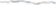 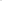 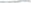 12/14-8/18      Jefferson Blount Shelby Mental Health Authority                             Birmingham, AL                               Mental Health TechnicianAssisted consumers with Daily Living SkillsTaught consumers appropriate social skills and how to maintain social skills with their peers, staff, and throughout the community.Implemented goals to the consumer’s Individualized Service PlanAssisted consumers with Medication AdministrationProvided accurate progress notes and billed Medicaid according to the services provide03/12-10/14	Walmart	Gardendale, ALCustomer Service ManagerTraining Staff in providing excellent Customer Service  Supervising the Customer Service Team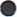 Provided Mentorship to new Customer Service Employees and provided assistance on an as needed basis.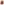 Implementing customer service standards, policies and procedures for the organization or department.SKILLS AND CERTIFICATION________________________________________________Microsoft Office (Word, Excel, Access, PP)                                        Planning and OrganizingTypes 60                                                                                                Certified in CPR Critical Thinking skills                                                                          Certified in Crisis PreventionAppointment setting skills                                                                     Problem Solver